DOMMERSKEMAER TIL FLERE HOLD GRAND PRIX RYTME KONKURRENCERVersion oktober 2022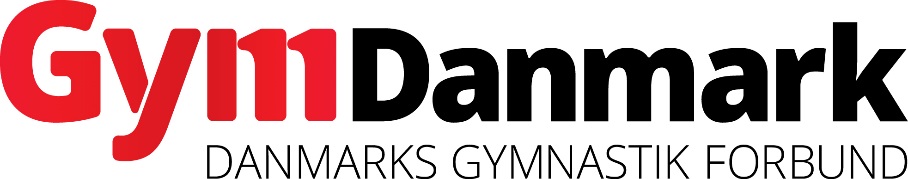 Teknisk dommerskema (mikro/mini/mini mono- serie 1)Teknisk dommerskema (mini - serie 2 bold + krop)Kropssværheder:Teknisk dommerskema (mini - serie 2 tov + krop)Kropssværheder:Teknisk dommerskema (mini - serie 2 tøndebånd + krop)Kropssværheder:Teknisk dommerskema (mini - serie 2 vimpel + krop)Kropssværheder:Teknisk dommerskema (pige/tweens - serie 1)Teknisk dommerskema (pige - serie 2 bold + krop)
Kropssværheder:	Teknisk dommerskema (pige - serie 2 tov + krop)
Kropssværheder:	Teknisk dommerskema (pige - serie 2 tøndebånd + krop)Kropssværheder:Teknisk dommerskema (pige - serie 2 vimpel + krop)Kropssværheder:Teknisk dommerskema (junior/senior fri/senior/efterskole - serie 1)Teknisk dommerskema (junior/senior/efterskole - serie 2 bold + krop)Kropssværheder:	Teknisk dommerskema (junior/senior/efterskole - serie 2 tov + krop)
Bonus:
Kropssværheder:	Teknisk dommerskema (junior/senior/efterskole - serie 2 tøndebånd + krop)
Kropssværheder:Teknisk dommerskema (junior/senior - serie 2 vimpel + krop)  Kropssværheder:Teknisk dommerskema (efterskole - serie 2 køller + krop)
Kropssværheder:Kunstnerisk dommerskema - serie 1Kunstnerisk dommerskema - serie 2Mikro, mini række  Serie 1 Serie 1Stævne:Stævne:Stævne: Række:Teknisk dommerTekniske sværhederTekniske sværhederà pointsà pointsà points1 Kropsbølge1 Kropsbølge0,20,20,21 Kropsrotation/vridning1 Kropsrotation/vridning0,20,20,21 kropssving1 kropssving0,20,20,21 Lean1 Lean0,20,20,21 Lean1 Lean0,20,20,21 Kropsbøjning1 Kropsbøjning0,20,20,21 Kropsserie K + K1 Kropsserie K + K0,30,30,31 Kropsserie K + K1 Kropsserie K + K0,30,30,31 Kropsserie K + K + K1 Kropsserie K + K + K0,40,40,4Krop i alt Krop i alt 2,22,22,21 Balance (statisk/dynamisk)1 Balance (statisk/dynamisk)0,1- 0,20,1- 0,20,1- 0,21 Balanceserie 1 Balanceserie 0,30,30,31 Spring 1 Spring 0,20,20,21 Springserie1 Springserie0,30,30,33 Armbevægelse à 0,13 Armbevægelse à 0,10,30,30,31 Trin / hoppesekvens 1 Trin / hoppesekvens 0,30,30,31 Trin / hoppesekvens m/skift i rytme1 Trin / hoppesekvens m/skift i rytme0,30,30,31 Trin / hoppesekvens m. krop / arme1 Trin / hoppesekvens m. krop / arme0,30,30,33 Smidighed à 0,23 Smidighed à 0,20,60,60,62 Akrobatiske à 0,12 Akrobatiske à 0,10,20,20,21 Kombinationsserie1 Kombinationsserie0,40,40,41 Kombinationsserie1 Kombinationsserie0,40,40,4Total / max pointTotal / max point6,06,06,0Mini - BoldStævne:Stævne:Række:Række:Række:Række:Teknisk dommerRedskabstekniske  sværhederRedskabstekniske  sværhederMax. pointsMax. pointsGr 1: 2 x føringer/balancer à 0,1 Gr 1: 2 x føringer/balancer à 0,1 0,20,2Gr 2: 2 x variationer af tril à 0,1 Gr 2: 2 x variationer af tril à 0,1 0,20,2Gr 3 : 1 x  studseserie m. temposkiftGr 3 : 1 x  studseserie m. temposkift0,20,2           1 x  studseserie m. forflytninger            1 x  studseserie m. forflytninger 0,20,2Gr 4: 2 x andre udvekslinger á 0,1Gr 4: 2 x andre udvekslinger á 0,10,20,2         1 x kast á 0,4         1 x kast á 0,40,40,4Gr 5 : 1 x samarbejdselement à 0,3Gr 5 : 1 x samarbejdselement à 0,30,30,3Gr 6: 3 x forsk. ventrehånd à 0,1 Gr 6: 3 x forsk. ventrehånd à 0,1 0,30,3Gr 7: 5 x  forsk. kombiøvelser à 0,4 Gr 7: 5 x  forsk. kombiøvelser à 0,4 2,02,0I alt redskabstekniskI alt redskabsteknisk4,04,05 x  forsk. kropsbevægelser á 0,21,01 x Balance (Statisk/Dynamisk)0,1-0,21 x Balance (Statisk/Dynamisk)0,1-0,21 x  Balance (Statisk/Dynamisk)0,1-0,21 x Spring 0,21 x Spring0,2I alt Kropssværheder2,0I alt6,0Mini - TovStævne:Stævne:Stævne:Række:Række:Række:Teknisk dommerRedskabstekniske  sværhederRedskabstekniske  sværhederMax. pointsMax. pointsMax. pointsGr 1: 1 x Sving/kredsning á 0,1Gr 1: 1 x Sving/kredsning á 0,10,10,10,1Gr 2: 2 x  rotationer á 0,1 Gr 2: 2 x  rotationer á 0,1 0,20,20,2Gr 3 : 3 x forsk. Sjippeserier á 0,2Gr 3 : 3 x forsk. Sjippeserier á 0,20,60,60,6Gr 4: 1 x udstrakt tov á 0,2Gr 4: 1 x udstrakt tov á 0,20,20,20,2Gr 5 : 1 x Udveksling á 0,3Gr 5 : 1 x Udveksling á 0,30,30,30,3Gr 6 : 1 x samarbejdselement á 0,3 Gr 6 : 1 x samarbejdselement á 0,3 0,30,30,3Gr 7:  3 x forsk. Venstrehånd á 0,1 Gr 7:  3 x forsk. Venstrehånd á 0,1 0,30,30,3Gr 8 : 5 x forsk. Kombiøvelser á 0,4Gr 8 : 5 x forsk. Kombiøvelser á 0,42,02,02,0I alt redskabstekniskI alt redskabsteknisk4,04,04,05 x forsk. kropsbevægelser á 0,21,01 x Balance (Statisk/Dynamisk)0,1-0,21 x Balance (Statisk/Dynamisk)0,1-0,21 x Balance (Statisk/Dynamisk)0,1-0,21x Spring 0,21x Spring0,2I alt Kropssværheder2,0I alt6,0Mini - TøndebåndStævne:Stævne:Række:Række:Række:Række:Række:Række:Teknisk dommerRedskabstekniske  sværhederRedskabstekniske  sværhederMax. pointsMax. pointsGr 1:  2 x  Sving/kredsning á 0,1Gr 1:  2 x  Sving/kredsning á 0,10,20,2Gr 2:  2 x rotationer á 0,1 Gr 2:  2 x rotationer á 0,1 0,20,2Gr 3 :  2 x vendinger á 0,1Gr 3 :  2 x vendinger á 0,10,20,2Gr 4:  2 x tril á 0,1Gr 4:  2 x tril á 0,10,20,2Gr 5 :  1 x Udveksling á 0,2Gr 5 :  1 x Udveksling á 0,20,20,2            1 x kast á 0,4            1 x kast á 0,40,40,4Gr 6 :  1 x samarbejdselement á 0,3 Gr 6 :  1 x samarbejdselement á 0,3 0,30,3Gr 7:   3 x  forsk. Venstrehånd á 0,1 Gr 7:   3 x  forsk. Venstrehånd á 0,1 0,30,3Gr 8 :  5 x  forsk. Kombiøvelser á 0,4Gr 8 :  5 x  forsk. Kombiøvelser á 0,42,02,0I alt redskabstekniskI alt redskabsteknisk4,04,05 x forsk. kropsbevægelser á 0,21,01 x  Balance (Statisk/Dynamisk)0,1-0,21 x  Balance (Statisk/Dynamisk)0,1-0,21 x  Balance (Statisk/Dynamisk)0,1-0,21 x Spring 0,21 x Spring0,2I alt Kropssværheder2,0I alt6,0Mini - VimpelStævne:Stævne:Række:Række:Række:Teknisk dommer Redskabstekniske  sværhederRedskabstekniske  sværhederMax. pointsMax. pointsGr 1:  3 x Sving/kredsning á 0,1Gr 1:  3 x Sving/kredsning á 0,10,30,3Gr 2:  3 x serpentiner á 0,1 Gr 2:  3 x serpentiner á 0,1 0,30,3Gr 3 :  3 x spiraler á 0,1Gr 3 :  3 x spiraler á 0,10,30,3Gr 4:  1 x udstrakt vimpel á 0,2Gr 4:  1 x udstrakt vimpel á 0,20,20,2Gr 5 : 1 x udveksling m/u kast á 0,3Gr 5 : 1 x udveksling m/u kast á 0,30,30,3Gr 6 : 1 x samarbejdselement á 0,3 Gr 6 : 1 x samarbejdselement á 0,3 0,30,3Gr 7:  3 x forsk. Venstrehånd á 0,1 Gr 7:  3 x forsk. Venstrehånd á 0,1 0,30,3Gr 8 : 5 x forsk. Kombiøvelser á 0,4Gr 8 : 5 x forsk. Kombiøvelser á 0,42,02,0I alt redskabstekniskI alt redskabsteknisk4,04,05 x forsk. kropsbevægelser á 0,21,01 x  Balance (Statisk/Dynamisk)0,1-0,21 x  Balance (Statisk/Dynamisk)0,1-0,21 x  Balance (Statisk/Dynamisk)0,1-0,21 x Spring 0,21 x Spring0,2I alt Kropssværheder2,0I alt6,0PIGE TWEENSserie 1Stævne:Stævne:Række:Række:Række:Række:Række:Række:Teknisk dommerTekniske sværhederTekniske sværhederTekniske sværhederà pointsà points1 Kropsbølge1 Kropsbølge1 Kropsbølge0,20,21 Kropsrotation /vridning1 Kropsrotation /vridning1 Kropsrotation /vridning0,20,21 kropssving1 kropssving1 kropssving0,20,21 kropsbøjning1 kropsbøjning1 kropsbøjning0,20,21 Lean1 Lean1 Lean0,20,21 Contraction1 Contraction1 Contraction0,20,21 Release1 Release1 Release0,20,21 Kropsserie K + K1 Kropsserie K + K1 Kropsserie K + K0,30,31 Kropsserie K + K1 Kropsserie K + K1 Kropsserie K + K0,30,31 Kropsserie K+K+K1 Kropsserie K+K+K1 Kropsserie K+K+K0,40,41 Kropsserie K+K+K1 Kropsserie K+K+K1 Kropsserie K+K+K0,40,4Krop i alt Krop i alt Krop i alt 2,82,81 Balance (statisk/dynamisk) 1 Balance (statisk/dynamisk) 1 Balance (statisk/dynamisk) 0,20,21 Balance  (statisk/dynamisk) 1 Balance  (statisk/dynamisk) 1 Balance  (statisk/dynamisk) 0,20,21 Balanceserie  1 Balanceserie  1 Balanceserie  0,30,31 Spring  1 Spring  1 Spring  0,20,21 Spring 1 Spring 1 Spring 0,20,21 springserie 1 springserie 1 springserie 0,30,31 Trin/hop i kombination med arme/krop1 Trin/hop i kombination med arme/krop1 Trin/hop i kombination med arme/krop0,30,31 Akrobatik1 Akrobatik1 Akrobatik0,10,11 Akrobatik1 Akrobatik1 Akrobatik0,10,11 Akrobatik1 Akrobatik1 Akrobatik0,10,11 smidighed1 smidighed1 smidighed0,10,11 smidighed1 smidighed1 smidighed0,10,11 smidighed1 smidighed1 smidighed0,10,11 Kombinationsserie1 Kombinationsserie1 Kombinationsserie0,30,31 Kombinationsserie1 Kombinationsserie1 Kombinationsserie0,30,31 Kombinationsserie1 Kombinationsserie1 Kombinationsserie0,30,3Total / max pointTotal / max pointTotal / max point6,06,0Pige - BoldStævne:Stævne:Række:Række:Række:Række:Række:Teknisk dommerRedskabstekniske sværhederRedskabstekniske sværhederMax. pointsMax. pointsGr 1:   1 x Føring/Balance à 0,1Gr 1:   1 x Føring/Balance à 0,10,10,1Gr 2:  1 x Tril à 0,1Gr 2:  1 x Tril à 0,10,10,1Gr 3:  2 x Studseserier à 0,1Gr 3:  2 x Studseserier à 0,10,20,2Gr 4:  3 x Udvekslinger à 0,1Gr 4:  3 x Udvekslinger à 0,10,30,3          1 x  kast over 4 m à 0,3 point          1 x  kast over 4 m à 0,3 point0,30,3Gr 5:  1 x SamarbejdselementGr 5:  1 x Samarbejdselement0,30,3Gr 6: 3 x forsk. Venstrehånd á 0,1Gr 6: 3 x forsk. Venstrehånd á 0,1       0,3       0,3Gr 7:  8 x forskellig Kombiøvelser à 0,2Gr 7:  8 x forskellig Kombiøvelser à 0,21,61,6Gr 8:  Arbejde med 2 bolde à 0,2Gr 8:  Arbejde med 2 bolde à 0,20,30,3Ialt redskabstekniskIalt redskabsteknisk3,53,5Bonus:Bonus:max. 5 elementer a' 0,1 pointmax. 5 elementer a' 0,1 point0,50,5Kast uden brug af hænderKast uden brug af hænderGrib ved kast uden brug af hænderGrib ved kast uden brug af hænderKast uden for synsfeltKast uden for synsfeltGrib ved kast uden for synsfeltGrib ved kast uden for synsfeltUdveksling m. kast -  kast el. grib i sværhed (balance, pivot, spring)Udveksling m. kast -  kast el. grib i sværhed (balance, pivot, spring)To successive udvekslingerTo successive udvekslingerHåndtering af redskab med andre dele af kroppen end hænderneHåndtering af redskab med andre dele af kroppen end hænderneBold: Kast/grib til sig selv i  sværhed fra serie 1 (balance,pivot,spring)Bold: Kast/grib til sig selv i  sværhed fra serie 1 (balance,pivot,spring)Bold: Grib med én hånd efter udveksling med kast over 4 meterBold: Grib med én hånd efter udveksling med kast over 4 meterBold: Tril over arm-nakke-arm/ arm-brystkasse-arm i en balanceBold: Tril over arm-nakke-arm/ arm-brystkasse-arm i en balanceBold: Serier af tre små tril på kroppen i forskellige retningerBold: Serier af tre små tril på kroppen i forskellige retningerI altI alt4,04,01 x Kropsbølge0,11 x Kropsving0,16 x anden kropsbevægelse á 0,10,63 x Balance (statisk/dynamisk)0,63 x Spring0,6I alt kropssværheder: 2,0Total Redskabskarakter6,0Pige - TovStævne:Stævne:Række:Række:Række:Række:Række:Række:Teknisk dommer Redskabstekniske sværhederRedskabstekniske sværhedermax pointsmax pointsGr 1:   1 x  Sving/kredsning á 0,1Gr 1:   1 x  Sving/kredsning á 0,10,10,1Gr 2:  2 x  Rotationer á 0,1Gr 2:  2 x  Rotationer á 0,10,20,2Gr 3:  2 x  Sjippeserier m. Variation á   0,1Gr 3:  2 x  Sjippeserier m. Variation á   0,10,20,2Gr 4:  1 Dobbelthop á 0,1/0,2Gr 4:  1 Dobbelthop á 0,1/0,20,20,2Gr. 5  1 Udskrakt tov á 0,1Gr. 5  1 Udskrakt tov á 0,10,10,1Gr. 6  1 x  alm. Udveksling á 0,1Gr. 6  1 x  alm. Udveksling á 0,10,10,1           1 x  Kast over 4 m á 0,3           1 x  Kast over 4 m á 0,3       0,3       0,3Gr 7:  1 x Samarbejdselement á 0,2Gr 7:  1 x Samarbejdselement á 0,20,20,2Gr 8:  3 x  forsk. Venstrehånd á 0,1Gr 8:  3 x  forsk. Venstrehånd á 0,10,30,3Gr. 9: 8 x forsk. Kombiøvelser á 0,2Gr. 9: 8 x forsk. Kombiøvelser á 0,21,61,6Gr. 10:  Arbejde med 2 Tove á 0,2Gr. 10:  Arbejde med 2 Tove á 0,20,20,2Ialt redskabstekniskIalt redskabsteknisk3,53,5Bonus:Bonus:max. 5 elementer a' 0,1 pointmax. 5 elementer a' 0,1 point0,50,5Kast uden brug af hænderKast uden brug af hænderGrib ved kast uden brug af hænderGrib ved kast uden brug af hænderKast uden for synsfeltKast uden for synsfeltGrib ved kast uden for synsfeltGrib ved kast uden for synsfeltUdveksling m. kast -  kast el. grib i sværhed (balance, pivot, spring)Udveksling m. kast -  kast el. grib i sværhed (balance, pivot, spring)To successive udvekslingerTo successive udvekslingerHåndtering af redskab med andre dele af kroppen end hænderneHåndtering af redskab med andre dele af kroppen end hænderneTov: Kast/grib til sig selv i sværhed fra serie 1 (balance,pivot,spring)Tov: Kast/grib til sig selv i sværhed fra serie 1 (balance,pivot,spring)Tov: Spring igennem tovTov: Spring igennem tovTov: Baglæns hop med dobbeltsvingTov: Baglæns hop med dobbeltsvingTov: Sejl/ lassoTov: Sejl/ lassoTov: Kast af udstrakt tovTov: Kast af udstrakt tovI altI alt4,04,01 x Kropsbølge0,11 x Kropsving0,16 x anden kropsbevægelse á 0,10,63 x Balance (statisk/dynamisk)0,63 x Spring0,6I alt kropssværheder: 2,0Total Redskabskarakter6,0Pige - TøndebåndStævne:Stævne:Række:Række:Række:Række:Række:Teknisk dommerRedskabstekniske sværhederRedskabstekniske sværhedermax pointsmax pointsGr 1:   2 x  Sving/kredsning á 0,1Gr 1:   2 x  Sving/kredsning á 0,10,20,2Gr 2:  2 x  Rotationer á 0,1Gr 2:  2 x  Rotationer á 0,10,20,2Gr 3:  2 x  Vendinger á 0,1Gr 3:  2 x  Vendinger á 0,10,20,2Gr 4:  1 x Tril á 0,1Gr 4:  1 x Tril á 0,10,10,1Gr. 5:  2 x  alm. Udvekslinger á 0,1Gr. 5:  2 x  alm. Udvekslinger á 0,10,20,2           1 x  Kast over 4 m á 0,3           1 x  Kast over 4 m á 0,3       0,3       0,3Gr 6:  1 x  Samarbejdselement á 0,2Gr 6:  1 x  Samarbejdselement á 0,20,20,2Gr 7:  3 x  forsk. Venstrehånd á 0,1Gr 7:  3 x  forsk. Venstrehånd á 0,10,30,3Gr. 8:  8 x  forsk. Kombiøvelser á 0,2Gr. 8:  8 x  forsk. Kombiøvelser á 0,21,61,6Gr. 9:  Arbejde med 2 Tøndebånd á 0,2Gr. 9:  Arbejde med 2 Tøndebånd á 0,20,20,2Ialt redskabstekniskIalt redskabsteknisk3,53,5Bonus:Bonus:max. 5 elementer a' 0,1 pointmax. 5 elementer a' 0,1 point0,50,5Kast uden brug af hænderKast uden brug af hænderGrib ved kast uden brug af hænderGrib ved kast uden brug af hænderKast uden for synsfeltKast uden for synsfeltGrib ved kast uden for synsfeltGrib ved kast uden for synsfeltUdveksling m. kast -  kast el. grib i sværhed (balance, pivot, spring)Udveksling m. kast -  kast el. grib i sværhed (balance, pivot, spring)To successive udvekslingerTo successive udvekslingerHåndtering af redskab med andre dele af kroppen end hænderneHåndtering af redskab med andre dele af kroppen end hænderneTøndebånd: Ego Kast/grib i svær-hed fra serie 1 (balance,pivot,spring)Tøndebånd: Ego Kast/grib i svær-hed fra serie 1 (balance,pivot,spring)Tøndebånd:Passage igennem TB i springTøndebånd:Passage igennem TB i springTøndebånd: Kast m. rotation om TB egen akseTøndebånd: Kast m. rotation om TB egen akseTøndebånd: Langt tril over arm-nakke-arm/ arm-brystkasse-arm i en balanceTøndebånd: Langt tril over arm-nakke-arm/ arm-brystkasse-arm i en balanceTøndebånd: Langt tril over min. 2 kropsdeleTøndebånd: Langt tril over min. 2 kropsdeleTøndebånd: Spring med byt af TB under benet/beneneTøndebånd: Spring med byt af TB under benet/beneneI altI alt4,04,01 x Kropsbølge0,11 x Kropsving0,16 x anden kropsbevægelse á 0,10,63 x Balance (statisk/dynamisk)0,63 x Spring0,6I alt kropssværheder: 2,0Total Redskabskarakter6,0Pige - VimpelStævne:Stævne:Række:Række:Række:Række:Række:Række:Teknisk dommer Redskabstekniske sværhederRedskabstekniske sværhederMax. pointsMax. pointsGr 1:   2 x Sving/kredsning á 0,1Gr 1:   2 x Sving/kredsning á 0,10,10,1Gr 2:  2 x Serpentiner á 0,1Gr 2:  2 x Serpentiner á 0,10,20,2Gr 3:  2 x  Spiraler á 0,1Gr 3:  2 x  Spiraler á 0,10,20,2Gr 4:  1 x Udstrakt vimpel á 0,2Gr 4:  1 x Udstrakt vimpel á 0,20,20,2Gr. 5:  2 x alm. Udvekslinger à 0,1Gr. 5:  2 x alm. Udvekslinger à 0,10,20,2            1 x Kast over 4 m á 0,3            1 x Kast over 4 m á 0,3       0,3       0,3Gr 6:  1 x Samarbejdselement á 0,2Gr 6:  1 x Samarbejdselement á 0,20,20,2Gr 7:  3 x forsk. Venstrehånd á 0,1Gr 7:  3 x forsk. Venstrehånd á 0,10,30,3Gr. 8:  8 x forsk. Kombiøvelser á 0,2Gr. 8:  8 x forsk. Kombiøvelser á 0,21,61,6Gr. 9:  Arbejde med 2 Vimpler á 0,2Gr. 9:  Arbejde med 2 Vimpler á 0,20,20,2Ialt redskabstekniskIalt redskabsteknisk3,53,5Bonus:Bonus:max. 5 elementer a' 0,1 pointmax. 5 elementer a' 0,1 point0,50,5Kast uden brug af hænderKast uden brug af hænderGrib ved kast uden brug af hænderGrib ved kast uden brug af hænderKast uden for synsfeltKast uden for synsfeltGrib ved kast uden for synsfeltGrib ved kast uden for synsfeltUdveksling m. kast -  kast el. grib i sværhed (balance, pivot, spring)Udveksling m. kast -  kast el. grib i sværhed (balance, pivot, spring)To successive udvekslingerTo successive udvekslingerHåndtering af redskab med andre dele af kroppen end hænderneHåndtering af redskab med andre dele af kroppen end hænderneVimpel: Kast/grib til sig selv i  sværhed fra serie 1 (balance,pivot,spring)Vimpel: Kast/grib til sig selv i  sværhed fra serie 1 (balance,pivot,spring)Vimpel: Spring igennem vimplenVimpel: Spring igennem vimplenVimpel: Serie af min.3 trin/hop/ spring over vimplen (min.2 forsk.)Vimpel: Serie af min.3 trin/hop/ spring over vimplen (min.2 forsk.)Vimpel: Serie af 3 forskellige slags tegninger med skift i 3  kropsplanerVimpel: Serie af 3 forskellige slags tegninger med skift i 3  kropsplanerVimpel: Spiraler omkring vimpelpinden og armenVimpel: Spiraler omkring vimpelpinden og armenVimpel: Kast vimplen frem ved båndets ende ved pinden og træk tilbage ved båndets anden ende (returkast)Vimpel: Kast vimplen frem ved båndets ende ved pinden og træk tilbage ved båndets anden ende (returkast)I altI alt4,04,01 x Kropsbølge0,11 x Kropsving0,16 x anden kropsbevægelse á 0,10,63 x Balance (statisk/dynamisk)0,63 x Spring0,6I alt kropssværheder: 2,0Total Redskabskarakter6,0JUNIOR SENIORserie 1serie 1Stævne:Stævne:Stævne:Række:Række:Række:Række:Række:Teknisk dommerTekniske sværhederTekniske sværhederà pointsà pointsGruppe 1:Gruppe 1:1 kropsbølge1 kropsbølge0,20,21 kropsbølge1 kropsbølge0,20,21 kropssving1 kropssving0,20,21 kropssving1 kropssving0,20,2Frit valg mellem kropsserierFrit valg mellem kropsserierMax 2,0Max 2,02 krop/ A2 krop/ A0,30,33 krop/ B3 krop/ B0,40,44 krop/ C4 krop/ C0,50,5Gruppe 2:Gruppe 2:1 statisk/dynamisk balance 
(A=0,1/ B=0,2)1 statisk/dynamisk balance 
(A=0,1/ B=0,2)0,1 / 0,20,1 / 0,21 balanceserie
(A+A=0,2/ A+B=0,3/ B+B=0,4)1 balanceserie
(A+A=0,2/ A+B=0,3/ B+B=0,4)0,2 - 0,40,2 - 0,4Gruppe 3:Gruppe 3:1 spring 
(A=0,1/ B=0,2)1 spring 
(A=0,1/ B=0,2)0,1 / 0,20,1 / 0,21 springserie
(A+A=0,2/ A+B=0,3/ B+B=0,4)1 springserie
(A+A=0,2/ A+B=0,3/ B+B=0,4)0,2 - 0,40,2 - 0,4Total uden kombinationsserierTotal uden kombinationsserier4,04,0Kombinationsserier 5 stk. :Kombinationsserier 5 stk. :à pointsà points(A+A=0,2/ A+B=0,3/ B+B=0,4) (A+A=0,2/ A+B=0,3/ B+B=0,4) Kropsserier + balanceKropsserier + balanceBalance + kropsserierBalance + kropsserierKropsserier + springKropsserier + springSpring + kropsserierSpring + kropsserierSpring + balance eller Balance + springSpring + balance eller Balance + springI alt kombinationsserierI alt kombinationsserier2,02,0Total basis + kombinationsserierTotal basis + kombinationsserier6,06,0Junior/Senior -  BoldJunior/Senior -  BoldJunior/Senior -  BoldStævne:Stævne:Række:Række:Række:Teknisk dommerTeknisk dommerTeknisk dommerRedskabstekniske sværhederRedskabstekniske sværhederMax. pointsMax. pointsMax. pointsGr. 1:  2 x føringer/balancer à 0,1 Gr. 1:  2 x føringer/balancer à 0,1 0,20,20,2Gr. 2:  2 x forsk. studseserier à 0,1 Gr. 2:  2 x forsk. studseserier à 0,1 0,20,20,2Gr. 3:  1 x tril a' 0,1 Gr. 3:  1 x tril a' 0,1 0,10,10,1Gr. 4:  3 x alm. Udvekslinger à 0,1Gr. 4:  3 x alm. Udvekslinger à 0,10,30,30,3            2 x kast over 4 m á 0,2            2 x kast over 4 m á 0,20,40,40,4Gr 5:  1 x  Samarbejde à 0,2 Gr 5:  1 x  Samarbejde à 0,2 0,20,20,2Gr. 6:  3 x forskellige ventrehånd á 0,1Gr. 6:  3 x forskellige ventrehånd á 0,10,30,30,3Gr. 7:  8 x forsk. Kombiøvelser à 0,2Gr. 7:  8 x forsk. Kombiøvelser à 0,21,61,61,6Gr. 8:  Arbejde med 2 bolde à 0,2 Gr. 8:  Arbejde med 2 bolde à 0,2 0,20,20,2I alt redskabstekniskI alt redskabsteknisk3,53,53,5Bonus:Bonus:max. 5 elementer à 0,1 pointmax. 5 elementer à 0,1 point0,50,50,5Kast uden brug af hænderKast uden brug af hænderGrib ved kast uden brug af hænderGrib ved kast uden brug af hænderKast uden for synsfeltKast uden for synsfeltGrib ved kast uden for synsfeltGrib ved kast uden for synsfeltUdveksling m. kast  -  kast el. grib sker i A/B sværhed (balance, pivot, spring)Udveksling m. kast  -  kast el. grib sker i A/B sværhed (balance, pivot, spring)To successive udvekslingerTo successive udvekslingerHåndtering af redskab med andre dele af kroppen end hænderneHåndtering af redskab med andre dele af kroppen end hænderneBold: Kast/grib til sig selv i B sværhed fra serie 1Bold: Kast/grib til sig selv i B sværhed fra serie 1Bold: Grib med en hånd efter kast over 4 meterBold: Grib med en hånd efter kast over 4 meterBold: Langt tril over arm-nakke-arm/ arm-brystkasse-arm i en balanceBold: Langt tril over arm-nakke-arm/ arm-brystkasse-arm i en balanceBold: Serie af tre små tril på kroppen i forskellige retningerBold: Serie af tre små tril på kroppen i forskellige retningerI alt redskabI alt redskab4,04,04,01 x Kropsbølge0,11 x Kropsving0,16 x anden kropsbevægelse á 0,10,63 x Balance (statisk/dynamisk)
(A=0,1/B= 0,2) – min 1 dynamisk0,63 x Spring
(A= 0,1 / B = 0,2)0,6I alt kropssværheder: 2,0Total Redskabskarakter6,0Junior/senior - TovStævne:Stævne:Række:Række:Række:Teknisk dommer Redskabstekniske sværhederRedskabstekniske sværhederMax. pointsMax. pointsGr 1:  1 x sving/kredsningGr 1:  1 x sving/kredsning0,10,1Gr 2:  1 x RotationGr 2:  1 x Rotation0,10,1Gr 3:  2 x Sjippeserier m variation à 0,1Gr 3:  2 x Sjippeserier m variation à 0,10,20,2Gr 4:  1 x Dobbelthop à 0,1/0,2Gr 4:  1 x Dobbelthop à 0,1/0,20,20,2Gr 5:  1 x Udstrakt tovGr 5:  1 x Udstrakt tov0,10,1Gr 6:  1 x alm Udveksling à 0,1Gr 6:  1 x alm Udveksling à 0,10,10,1          2 kast over 4 m à 0,2           2 kast over 4 m à 0,2 0,40,4Gr 7: 1 x Samarbejdselement á 0,2Gr 7: 1 x Samarbejdselement á 0,20,20,2Gr 8:  3 x forskellige venstrehånd à 0,1Gr 8:  3 x forskellige venstrehånd à 0,10,30,3Gr 9:   8 x forskellige Kombiøvelser à 0,2Gr 9:   8 x forskellige Kombiøvelser à 0,21,61,6Gr 10:  Arbejde med to toveGr 10:  Arbejde med to tove0,20,2Ialt redskabstekniskIalt redskabsteknisk3,53,5max. 5 elementer a' 0,1 point0,5Kast uden brug af hænderGrib ved kast uden brug af hænderKast uden for synsfeltGrib ved kast uden for synsfeltUdveksling m. kast  -  kast el. grib i A/B sværhed (balance, pivot, spring)To successive udvekslingerHåndtering af redskab med andre dele af kroppen end hænderneTov: Kast/grib til sig selv i B sværhed fra serie 1Tov: Spring igennem tovTov: Baglæns hop med dobbeltsvingTov: Sejl/ lassoTov: Kast af udstrakt tovI alt redskab4,01 x Kropsbølge0,11 x Kropsving0,16 x anden kropsbevægelse á 0,10,63 x Balance (statisk/dynamisk)
(A=0,1/B= 0,2) – min 1 dynamisk0,63 x Spring
(A= 0,1 / B = 0,2)0,6I alt kropssværheder: 2,0
Total Redskabskarakter:
6,0Junior/Senior - TøndebåndStævne:Række:Række:Teknisk dommerRedskabstekniske  sværhederMax  pointsMax  pointsGr 1:  2 x Sving/Kredsninger à 0,10,20,2Gr 2:  1 x Rotation à 0,10,10,1Gr 3:  2 x Vendinger à 0,10,20,2Gr 4:  1 x Tril à 0,10,10,1Gr 5: 2 x Udvekslinger  à 0,10,20,2          2 x kast over 4 m à 0,20,40,4Gr 6:  1 x Samarbejdselement à 0,20,20,2Gr 7: 3 x forskellig Venstrehånd à 0,10,30,3Gr 8:   8 x forskellig Kombiøvelser à 0,21,61,6Gr 9:  Arbejde med 2 tøndebånd à 0,20,20,2Ialt redskabsteknisk3,53,5Bonus:max. 5 elementer à 0,1 point0,50,5Kast uden brug af hænderGrib ved kast uden brug af hænderKast uden for synsfeltGrib ved kast uden for synsfeltUdveksling m. kast  -  kast el. grib sker A/B sværhed (balance, pivot, spring)To successive udvekslingerHåndtering af redskab med andre dele af kroppen end hænderneTøndebånd: Kast/grib til sig selv i B svh.Tøndebånd: Passage igennem tøndebåndet i springTøndebånd: Kast m. rotation om tøndebåndets egen akseTøndebånd: Langt tril over ”arm-nakke-arm”/ ”arm-brystkasse-arm” i balance Tøndebånd: Spring med byt af
tøndebåndet under benet/beneneTøndebånd: Langt tril over min 2 kropsdeleI alt:4,04,01 x Kropsbølge0,11 x Kropssving0,16 x anden kropsbevægelse á 0,10,63 x Balance (Statisk/dynamisk)
(A=0,1 /B=0,2) – min 1 dynamisk0,63 x spring (A=0,1 / B = 0,2)0,6I alt Kropssværheder2,0Total Redskabskarakter6,0Junior/senior - VimpelStævne:Stævne:Række:Række:Række:Række:Teknisk dommer Redskabstekniske sværhederRedskabstekniske sværhedermax pointsmax pointsGr 1: 1 x sving/kredsning à 0,1                                                                                                                                                                                                                                                                                                                                                                                                                                                                                                                                                                                                                                                                                                                                                                                                           Gr 1: 1 x sving/kredsning à 0,1                                                                                                                                                                                                                                                                                                                                                                                                                                                                                                                                                                                                                                                                                                                                                                                                           0,10,1Gr 2:  1 x Serpentin à 0,1 Gr 2:  1 x Serpentin à 0,1 0,10,1Gr 3:  2 x Spiraler à 0,1Gr 3:  2 x Spiraler à 0,10,20,2Gr 4:  1 x Udstrakt vimpel à 0,2Gr 4:  1 x Udstrakt vimpel à 0,20,20,2Gr 5: 2 x alm udvekslinger à 0,1 pointGr 5: 2 x alm udvekslinger à 0,1 point0,20,2          2 x  kast over 4 m à 0,2 point          2 x  kast over 4 m à 0,2 point0,40,4Gr 6: 1 x  Samarbejdselement à 0,2Gr 6: 1 x  Samarbejdselement à 0,20,20,2Gr 7:  3 x forskellig Venstrehånd à 0,1Gr 7:  3 x forskellig Venstrehånd à 0,10,30,3Gr 8:  8 x forskellig Kombiøvelser à 0,2Gr 8:  8 x forskellig Kombiøvelser à 0,21,61,6Gr 9:  Arbejde med to vimpler à 0,2Gr 9:  Arbejde med to vimpler à 0,20,20,2Ialt redskabstekniskIalt redskabsteknisk3,53,5Bonus:Bonus:max. 5 elementer à 0,1 pointmax. 5 elementer à 0,1 point0,50,5Kast uden brug af hænderKast uden brug af hænderGrib ved kast uden brug af hænderGrib ved kast uden brug af hænderKast uden for synsfeltKast uden for synsfeltGrib ved kast uden for synsfeltGrib ved kast uden for synsfeltUdveksling m. kast -  kast el. grib i A/B sværhed (balance, pivot, spring)Udveksling m. kast -  kast el. grib i A/B sværhed (balance, pivot, spring)To successive udvekslingerTo successive udvekslingerHåndtering af redskab med andre dele af kroppen end hænderneHåndtering af redskab med andre dele af kroppen end hænderneVimpel: Kast/grib til sig selv i B sværhed fra serie 1Vimpel: Kast/grib til sig selv i B sværhed fra serie 1Vimpel: Spring igennem vimplenVimpel: Spring igennem vimplenVimpel: Serie af 3 forskellige slags tegninger med skift i 3 kropsplanerVimpel: Serie af 3 forskellige slags tegninger med skift i 3 kropsplanerVimpel: Spiraler omkring vimpel og armVimpel: Spiraler omkring vimpel og armVimpel:  Returkast - Kast pinden træk tilbage ved båndets anden ende Vimpel:  Returkast - Kast pinden træk tilbage ved båndets anden ende Vimpel: Serie af min. 3 trin/hop/spring over vimplen (min. 2 forskellige)Vimpel: Serie af min. 3 trin/hop/spring over vimplen (min. 2 forskellige)I altI alt     4,0     4,01 x kropsbølge0,11 x kropssving0,16 x anden kropsbevægelse à 0,10,63 x balance (statisk/dynamisk)  (A=0,1/ B=0,2) - min. 1 x dynamisk0,6 3 x spring (A=0,1/ B= 0,2)                                0,6I alt kropssværheder2,0
Total Redskabskarakter:6,0Efterskole - KøllerStævne:Række:Række:Teknisk dommerRedskabstekniske sværhedermax pointsmax pointsGr 1: 1 x  sving/kredsning à 0,1                                                                                                                                                                                                                                                                                                                                                                                                                                                                                                                                                                                                                                                                                                                                                                                                           0,10,1Gr 2:  1 x Rotation à 0,1 0,10,1Gr 3:  1 x Køller i én hånd à 0,10,10,1Gr 4:  1 x Mølle á 0,20,20,2Gr 5: 2 x  Kast/grib til sig selv á 0,10,20,2Gr. 6: 2 x Udvekslinger m kast á 0,20,40,4Gr 7: 2 x Udvekslinger u kast à 0,20,40,4Gr 8: 2 x Samarbejde à 0,20,40,4Gr 9:  8 x forskellig Kombiøvelser à 0,21,61,6I alt redskabsteknisk3,53,5Bonus:max. 5 elementer à 0,1 point0,50,5Kast uden for synsfeltGrib ved kast uden for synsfeltGrib ved kast uden brug af hænderUdveksling m. kast -  kast el. grib i A/B sværhed (balance, pivot, spring)To successive udvekslinger u/kastTo successive udvekslinger m/kastKøller: Tril med køllen på en kropsdel – arm, ryg, mave eller benKøller: Assymetrisk bevægelse med køllerne i en kropssværhed – begge køller skal være i bevægelse, men i hvert sit plan og/eller retningI alt     4,0     4,01 x kropsbølge0,11 x kropssving0,16 x anden kropsbevægelse à 0,10,63 x balance (statisk/dynamisk) min. 1 x dynamisk  (A=0,1/ B=0,2)0,6 3 x spring (A=0,1/ B= 0,2)                                0,6I alt kropssværheder2,0
Total Redskabskarakter:6,0Kunstnerisk dommerskema serie 1Gymnastisk kvalitetGymnastisk kvalitetPointPointBevægelsesteknik (GPR)Bevægelsesteknik (GPR)0 – 0,20 – 0,2Bevægelserne er sammenkædet flydendeBevægelserne er sammenkædet flydende0 – 0,20 – 0,2Bevægelsesserierne er sammenkædet flydendeBevægelsesserierne er sammenkædet flydende0 – 0,20 – 0,2Passende færdighederPassende færdigheder0 – 0,20 – 0,2Vise færdigheder, bevægelighed, styrke m.v.Vise færdigheder, bevægelighed, styrke m.v.0 – 0,30 – 0,3Harmoni, helhedHarmoni, helhed0 – 0,20 – 0,2Max.Max.1,31,3StrukturStrukturKoreografien er en vedvarende harmoniKoreografien er en vedvarende harmoni0,10,1Opbygningen er varieret, v/h hånd/ben/bev.grp.Opbygningen er varieret, v/h hånd/ben/bev.grp.0-0,20-0,2Variation i brug af kropsbevægelser (min. 3)Variation i brug af kropsbevægelser (min. 3)0,10,1Variation i brug af balancer
MIKRO/MINI (min. 3) - PIGE/TWEENS (min 4)
JUNIOR/SENIOR (min. 4, heraf min. 1 dynamisk)Variation i brug af balancer
MIKRO/MINI (min. 3) - PIGE/TWEENS (min 4)
JUNIOR/SENIOR (min. 4, heraf min. 1 dynamisk)0,10,1Variation i brug af spring
MIKRO/MINI (min. 3)
PIGE/TWEENS/JUNIOR/SENIOR (min. 4)Variation i brug af spring
MIKRO/MINI (min. 3)
PIGE/TWEENS/JUNIOR/SENIOR (min. 4)0,10,1Alsidig brug af figurer (min. 3)Alsidig brug af figurer (min. 3)0,10,1Overgange/forflytninger er flydende og alsidige (min. 3)Overgange/forflytninger er flydende og alsidige (min. 3)0-0,20-0,2Figurer antalFigurer antal0,10,1Brug af alle planerBrug af alle planer0,10,1Brug af alle retninger Brug af alle retninger 0,10,1Udnyttelse af gulvfladenUdnyttelse af gulvfladen0,10,1Max.Max.1.31.3Originalitet og udtrykOriginalitet og udtrykKoreografi skal være udtryksfuldKoreografi skal være udtryksfuld0,10,1Udtryk og stil passer til gruppen og er vedvarendeUdtryk og stil passer til gruppen og er vedvarende0 - 0,20 - 0,2Koreografien er æstetiskKoreografien er æstetisk0,10,1Kropssprog udtryksfuldKropssprog udtryksfuld0 - 0,20 - 0,2Koreografiens bevægelser/stil og musik er i overensstemmelse og varieretKoreografiens bevægelser/stil og musik er i overensstemmelse og varieret0 - 0,30 - 0,3Originalitet - bevægelser og figurerOriginalitet - bevægelser og figurer0 - 0,20 - 0,2Variation af tempo og dynamik Variation af tempo og dynamik 0 - 0,20 - 0,2Højdepunkter tydeligeHøjdepunkter tydelige0,10,1Max.Max.1,41,4Total max.Total max.4,04,0FradragFradragMusikken er ringe/dårlig i sin sammenhængMusikken er ringe/dårlig i sin sammenhæng0,20,2Musik opfattes som baggrundsmusikMusik opfattes som baggrundsmusik0 - 0,30 - 0,3Musik og koreografi skal slutte samtidigMusik og koreografi skal slutte samtidig0,10,1Fejl i koreografi - stop i koreografiFejl i koreografi - stop i koreografi0,1 pr. gang0,1 pr. gangUæstetisk/uens dragt eller for kort/langt skørtUæstetisk/uens dragt eller for kort/langt skørt0,30,3Makeup og neglelak (mikro, mini, mini mono)Makeup og neglelak (mikro, mini, mini mono)0,30,3Ansigts make-up (pige)Ansigts make-up (pige)0,30,3Engangshårfarve/skumhårfarve (Alle rækker)Engangshårfarve/skumhårfarve (Alle rækker)0,30,3Hjælp fra instruktør eller andre udefraHjælp fra instruktør eller andre udefra0,30,3Fradrag i altFradrag i altKunstnerisk karakter i altKunstnerisk karakter i altKunstnerisk dommerskema serie 2Gymnastisk kvalitet/redskabsteknikGymnastisk kvalitet/redskabsteknikPointPointBevægelsesteknik (GPR) krop/redskabBevægelsesteknik (GPR) krop/redskab0 – 0,20 – 0,2Bevægelserne er sammenkædet flydende krop/redskabBevægelserne er sammenkædet flydende krop/redskab0 – 0,20 – 0,2Bevægelsesserierne er sammenkædet flydendeBevægelsesserierne er sammenkædet flydende0 – 0,20 – 0,2Passende færdighederPassende færdigheder0 – 0,20 – 0,2Vise færdigheder, bevægelighed, styrke m.v.Vise færdigheder, bevægelighed, styrke m.v.0 – 0,30 – 0,3Harmoni, helhed Harmoni, helhed 0 – 0,20 – 0,2Max.Max.1,31,3StrukturStrukturKoreografien er en vedvarende harmoniKoreografien er en vedvarende harmoni0,10,1Opbygningen er varieret, krop/aktivt redsk/bev.grp.Opbygningen er varieret, krop/aktivt redsk/bev.grp.0- 0,20- 0,2Variation i brug af kropsbevægelser/redskab (min. 3) Variation i brug af kropsbevægelser/redskab (min. 3) 0,10,1Variation i brug af balancer/redskab MINI-PIGE (min. 3)JUNIOR-SENIOR (min. 3-heraf min. 1 dynamisk)Variation i brug af balancer/redskab MINI-PIGE (min. 3)JUNIOR-SENIOR (min. 3-heraf min. 1 dynamisk)0,10,1Variation i brug af spring/redskab MINI (min. 2)PIGE-JUNIOR/SENIOR (min. 3)Variation i brug af spring/redskab MINI (min. 2)PIGE-JUNIOR/SENIOR (min. 3)0,10,1Alsidig brug af figurerAlsidig brug af figurer0,10,1Overgange/forflytninger er flydende og alsidige (min. 3)Overgange/forflytninger er flydende og alsidige (min. 3)0-0,20-0,2Figurer antalFigurer antal0,10,1Brug af alle planerBrug af alle planer0,1 0,1 Brug af alle retninger Brug af alle retninger 0,10,1Udnyttelse af gulvfladenUdnyttelse af gulvfladen0,10,1Max.Max.1,31,3Originalitet og udtrykOriginalitet og udtrykKoreografi skal være udtryksfuld bev./redskabKoreografi skal være udtryksfuld bev./redskab0,10,1Udtryk og stil passer til gruppen og er vedvarendeUdtryk og stil passer til gruppen og er vedvarende0 – 0,20 – 0,2Koreografien er æstetiskKoreografien er æstetisk0,10,1Kropssprog udtryksfuldKropssprog udtryksfuld0 – 0,20 – 0,2Koreografiens bevægelser/stil og musik er i overensstemmelse og varieretKoreografiens bevægelser/stil og musik er i overensstemmelse og varieret0 – 0,30 – 0,3Originalitet - bevægelser og figurerOriginalitet - bevægelser og figurer0 – 0,20 – 0,2Variation af tempo og dynamik bev./redskabVariation af tempo og dynamik bev./redskab0 – 0,20 – 0,2Højdepunkter tydeligeHøjdepunkter tydelige0,10,1Max.Max.1,41,4Total max.Total max.4,04,0FradragFradragMusikken er ringe/dårlig i sin sammenhængMusikken er ringe/dårlig i sin sammenhæng0,20,2Musik opfattes som baggrundsmusikMusik opfattes som baggrundsmusik0 -  0,30 -  0,3Musik og koreografi skal slutte samtidigMusik og koreografi skal slutte samtidig0,10,1Fejl i Koreografi - Stop i koreografiFejl i Koreografi - Stop i koreografi0,1 pr. gang0,1 pr. gangPassivt redskabPassivt redskab0,1 pr. gang0,1 pr. gangUæstetisk /uens dragt eller for kort/langt skørtUæstetisk /uens dragt eller for kort/langt skørt0,30,3Makeup og neglelak (mikro, mini, mini mono)Makeup og neglelak (mikro, mini, mini mono)0,30,3Ansigts make-up (pige)Ansigts make-up (pige)0,30,3Engangshårfarve/skumhårfarve (Alle rækker)Engangshårfarve/skumhårfarve (Alle rækker)0,30,3Hjælp fra instruktør eller andre udefraHjælp fra instruktør eller andre udefra0,30,3Fradrag i altFradrag i altKunstnerisk karakter i altKunstnerisk karakter i alt